Załącznik nr  2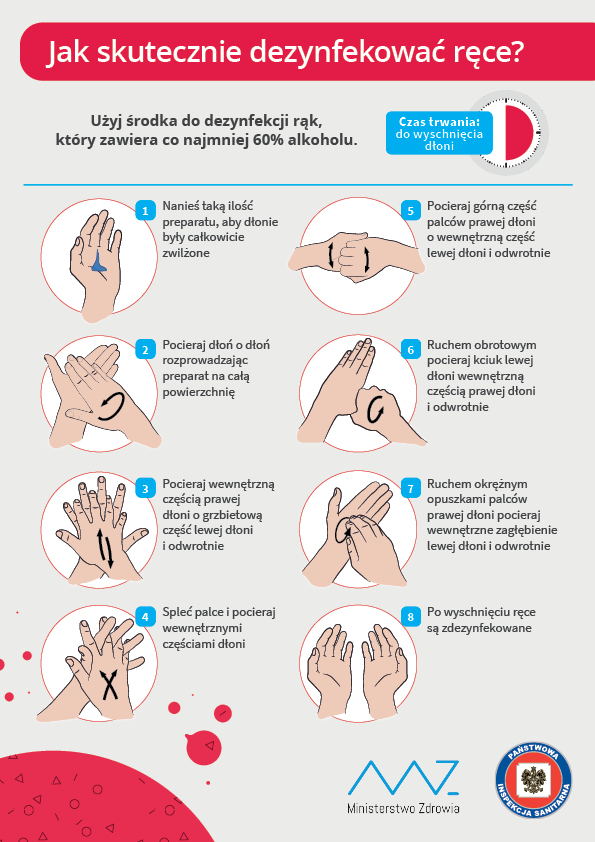 Załącznik nr 3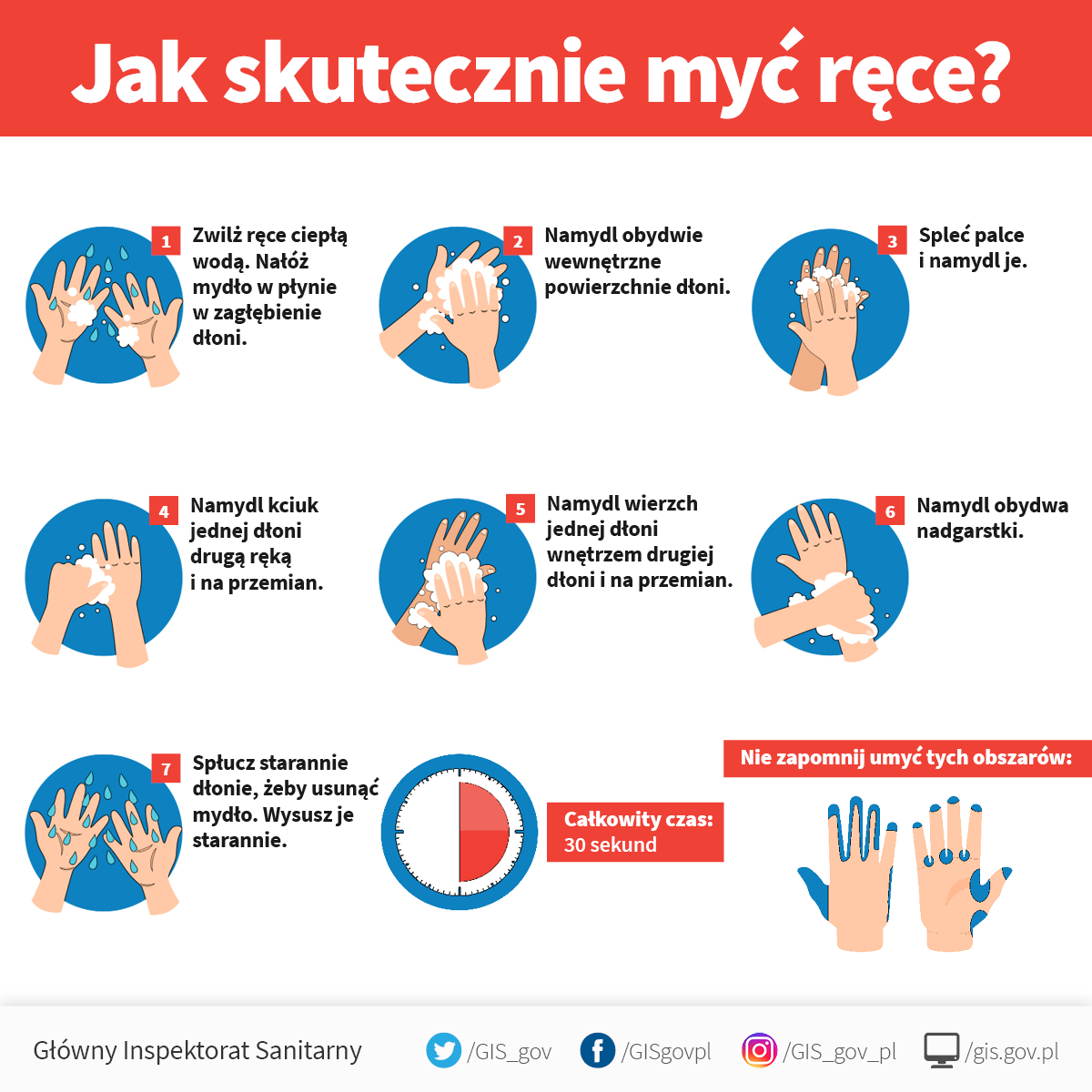 Załącznik nr 4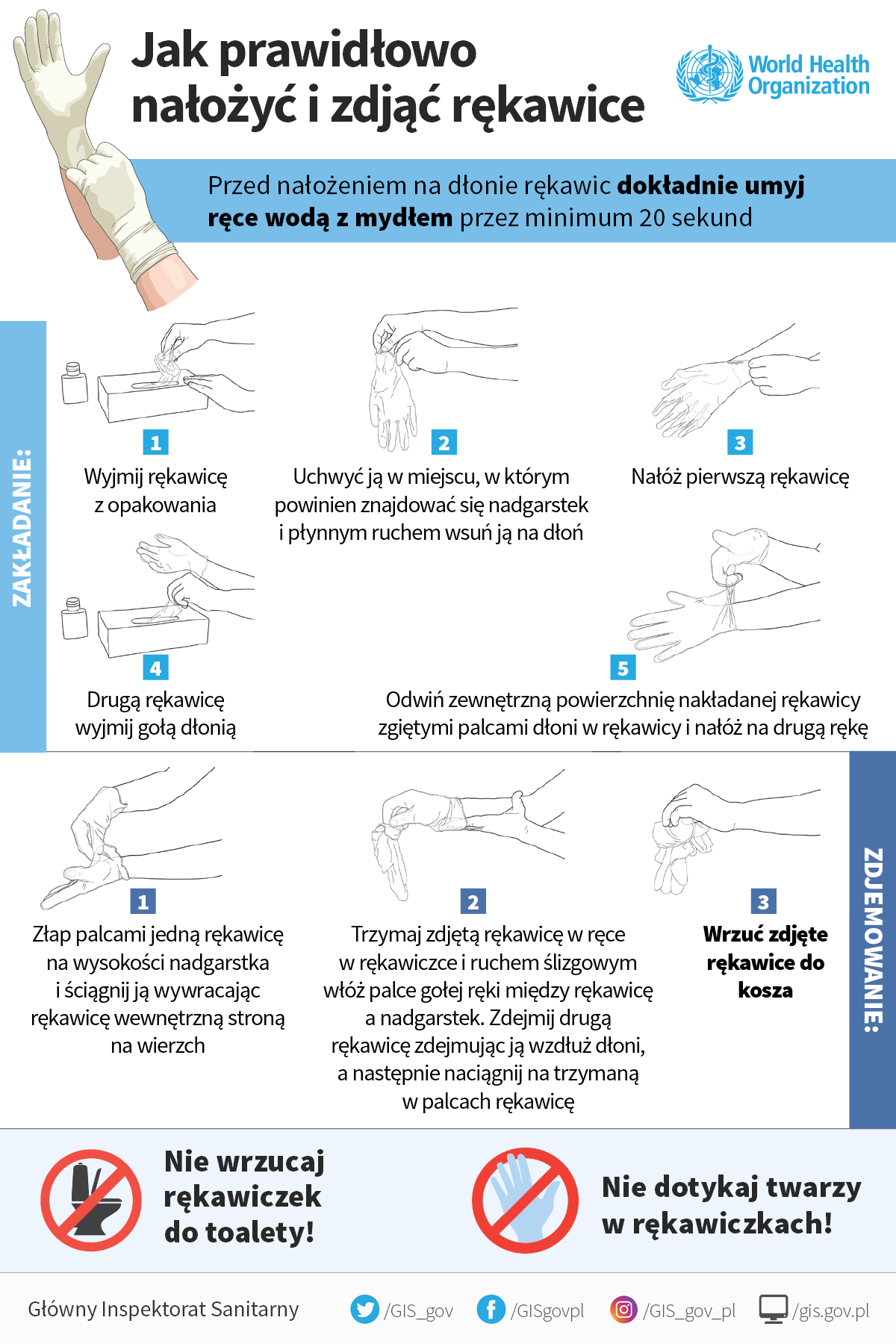 Załącznik nr 5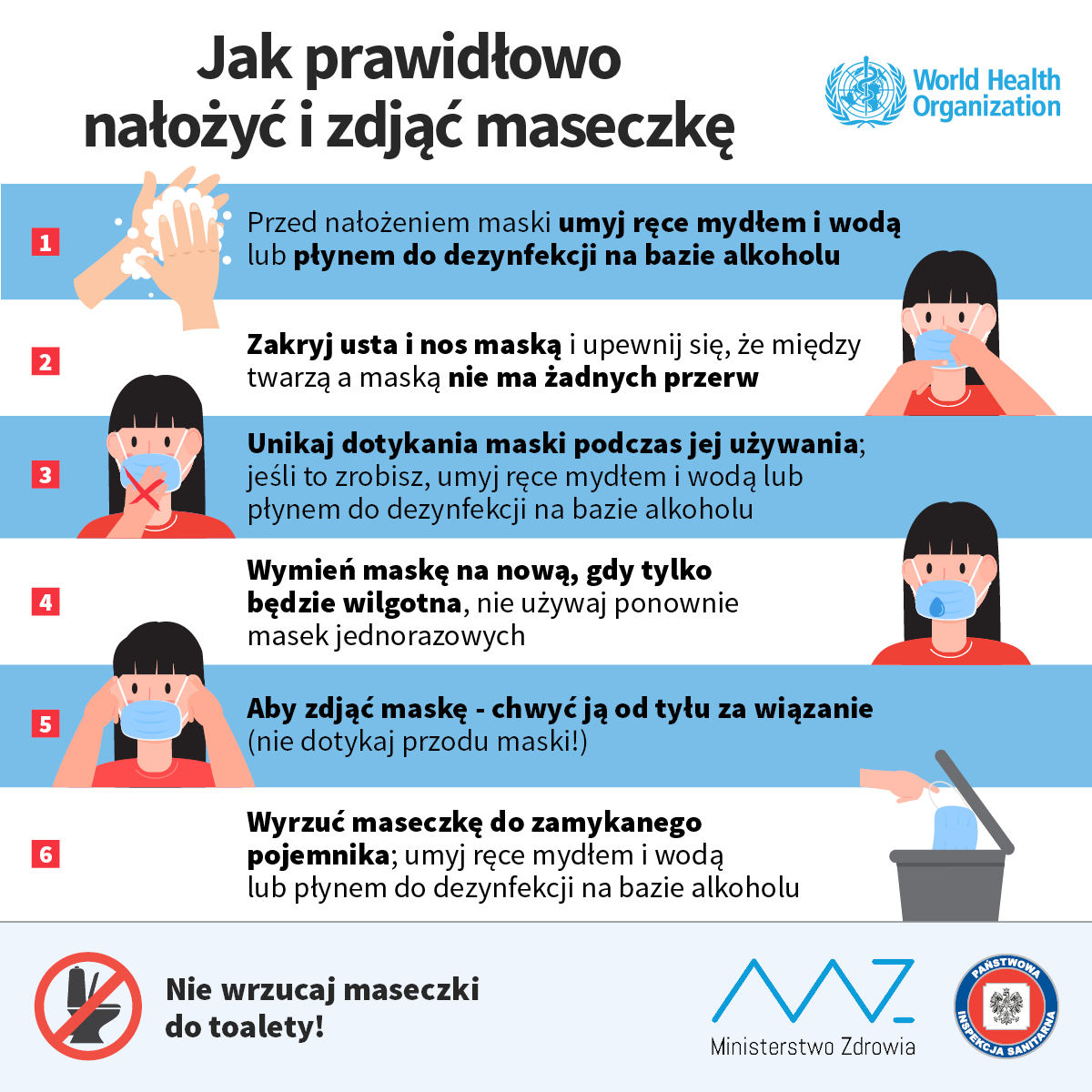 